NO.CONSECUTIVODESCRIPCIONFECHA DE ADQUISICIONFOTOGRAFIAOBSERVACIONESREGLAMENTOS 001/20161 silla color negra en mal estado1 silla color tinta en buen estado1 DE OCTUBRE2015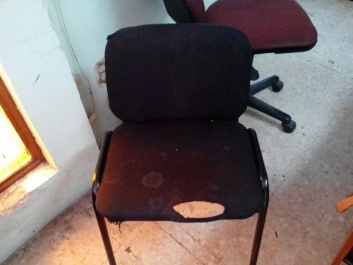 DEPARTAMENTO DE REGLAMENTOSREGLAMENTOS 00220161 MAQUINA DE ESCRIBIR EN MAL ESTADO OLIMPIA COLOR BLANCA/NEGRAOCTUBRE DE 2015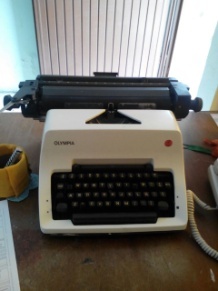 DEPARTAMENTO DE REGLAMENTOSNOTA:  BAJA REGLAMENTOS/003/20161 LAPTO HP COLOR NEGRO WINDOWS 71 DE OCTUBRE 2015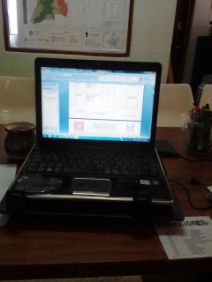 DEPARTAMENTO DE REGLMENTOSREGLAMENTOS OO4/2016ESCRITORIO DE MADERA COLOR MADERA 4 CAJONES BUEN ESTADO 1 DE OCTUBRE2015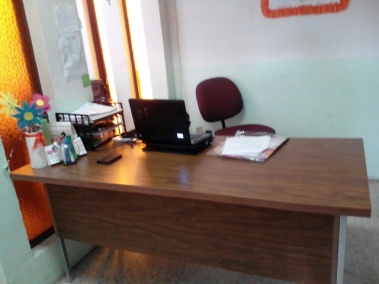 DEPARTAMENTO DE REGLAMENTOSREGLAMENTOS 005 /2017COMPUTADORA DE ESCRITORIO MARCA  acer ENERO 2017DEPARTAMENTO DE REGLAMENTOS